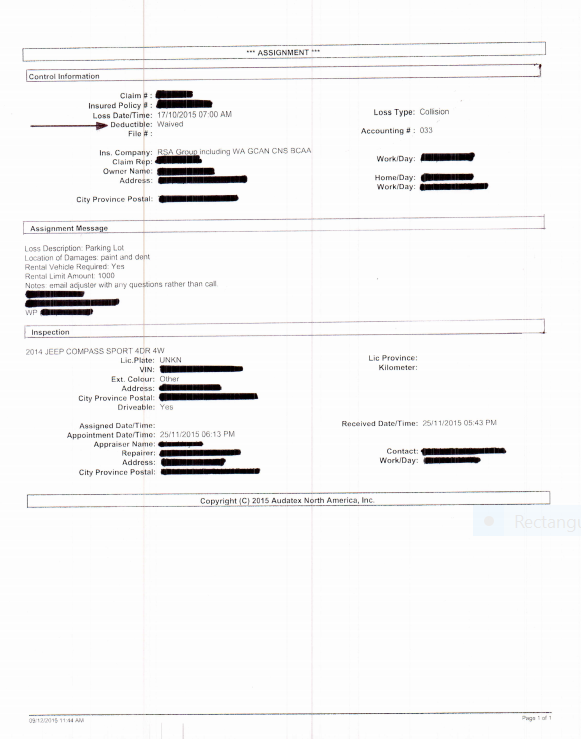 From:communication@csninc.cacommunication@csninc.caDate:Thu, Dec 10, 2015 at 9:37 AMThu, Dec 10, 2015 at 9:37 AMSubject:RSA Insurance Assignment Deductible LocationRSA Insurance Assignment Deductible LocationMessage: Message: Message: Good Morning All,RSA Insurance has asked CSN to forward a message to the shops regarding listing of deductibles on their assignments. Just a reminder that deductibles should be listed in the “Control Information” section of the assignment and not in the “Assignment Message” section of the assignment.Attached is a copy of an RSA assignment with the location of the deductible information labelled.Good Morning All,RSA Insurance has asked CSN to forward a message to the shops regarding listing of deductibles on their assignments. Just a reminder that deductibles should be listed in the “Control Information” section of the assignment and not in the “Assignment Message” section of the assignment.Attached is a copy of an RSA assignment with the location of the deductible information labelled.Good Morning All,RSA Insurance has asked CSN to forward a message to the shops regarding listing of deductibles on their assignments. Just a reminder that deductibles should be listed in the “Control Information” section of the assignment and not in the “Assignment Message” section of the assignment.Attached is a copy of an RSA assignment with the location of the deductible information labelled.Attachment included?Attachment included?YESAttachment: 